      Curriculum VitaName: Maryam hani abduljalal . 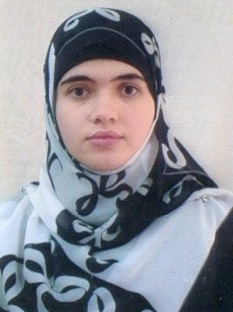 D.O.B: 13/6/1984P.O.B: Mosul/Iraq		                                                                                       Social state: married(2  sons , 1 daughter)	Nationality: Iraqipassport No: A2229872Current Address: Erbil- Salahaldain-Nusran house no. 347/19/270.  Old baharka road Near BAYAN university.Mobile: +964 7701632031 , +964 751 5426713E-mail Address: umislama@yahoo.comCurrent post and working address: Assistant teacher  in clinical biochemistry department in College of Medicine in Mosul university , Mosul , Iraq  .Qualifications and Degrees :MBChB; Mosul University College of Medicine, Mosul; Iraq; Jul 2008.Average mark (78.6), rank(12)out of (136)student.M.Sc.of clinical biochemistry, Mosul , Iraq ; jan 2017.IC3  computer course certificate , Mosul ; Iraq Aug 2011.TOFEL English language certificate , Mosul ; Iraq Aug 2011.Professional posts held:Lab. lecturer in clinical biochemistry in Mosul University College of Medicine , Mosul ; Iraq from jul 2011 until now .Professional courses and lectures:- Lab. lecturer in clinical biochemistry in Mosul University College of Medicine from jul 2011 .- teaching methods course in  Mosul University , Mosul ; Iraq April 2018 .Lap. Training in  clinical biochemistry  during master degree study .First year: Two courses in biochemistry , pathology , physiology , immunology , statistic , computer and English language Dec 2011 .  Second year:Sample collection and analysis in albatool teaching hospital and ibn sina teahing hospital Dec 2012 .Internships, Senior House Officer and Pediatric  Practitioner:*Graduated from high school in Jul 2002; and commenced my undergraduate medical study at College of Medicine, University of Mosul; Iraq; from Sep 2002 – Jul 2008; and graduated from College of Medicine, University of Mosul, Iraq; Jul 2008* Started my internship as House Officer at Nineveh city Hospitals ,( al mosul general hospital, al khansaa teaching hospital for obstetrics and gynecology, pediatric and pediatric surgery  , Ibn al atheer hospital   for pediatric , pediatric oncology & thalassemia , Ibn sina general medicine  hospital ,al Jamhoori general surgery hospital , al Batool hospital for obstetrics and gynecology ) in all branches of Internal Medicine ( general medicine wards and emergency , kidney dialysis center , respiratory care unit , cardiac care unit , Dermatology ) General Surgery wards and ER, and surgery branches ( Ophthalmology, E.N.T , Orthopedic , Urology , Neuro surgery, intensive care unit ,  Burn unit )  Gynecology & Obstetric , pediatric & pediatric surgery   (each branch for 3 months ) mosul -Iraq; May 2009– May 2010.* retuned back to  biochemistry  department college of medicine mosul university as a lap. lecturer teach medical student May 2011   . Honor &Distinction:2009-2011 : two letters of thanks and appreciation, Nineveh health directorateLanguages:Arabic (Native language)English (good proficiency)Computer Skills:Using Microsoft Office ( Word, power point ,Excel)Using Google, Yahoo, E-mails Printer, Scan, Internet .Referees :Dr . Raad Al hamdani , consultant physician and Professor of Clinical Biochemistry collage of medicine, university of Mosul, Iraq; email : raadhamdani56@yahoo.com .Dr. Akram J. Ahmed, consultant physician and Professor of Clinical Biochemistry collage of medicine university of Mosul, Iraq; email:akramj1948@yahoo.com  .